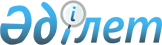 2016 жылға субсидияланатын басым ауыл шаруашылығы дақылдарының әрбір түрі бойынша субсидия алушылардың тізіміне қосуға өтінім беру мерзімдерін айқындау туралы
					
			Мерзімі біткен
			
			
		
					Оңтүстік Қазақстан облысы Мақтаарал ауданы әкімдігінің 2016 жылғы 17 қарашадағы № 842 қаулысы. Оңтүстік Қазақстан облысының Әділет департаментінде 2016 жылғы 23 қарашада № 3882 болып тіркелді. 2017 жылдың 1 қаңтарына дейін қолданыста болды      Қазақстан Республикасы Ауыл шаруашылығы министрінің міндетін атқарушының 2015 жылғы 27 ақпандағы № 4-3/177 бұйрығымен бекітілген Басым дақылдар өндiрудi субсидиялау арқылы өсiмдiк шаруашылығының шығымдылығын және өнім сапасын арттыруды, жанар-жағармай материалдарының және көктемгi егіс пен егiн жинау жұмыстарын жүргiзу үшін қажеттi басқа да тауарлық-материалдық құндылықтардың құнын және ауыл шаруашылығы дақылдарын қорғалған топырақта өңдеп өсіру шығындарының құнын субсидиялау қағидаларының 10 тармағына сәйкес (Нормативтік құқықтық актілерді мемлекеттік тіркеу тізілімінде № 11094 тіркелген), Мақтарал ауданының әкімдігі ҚАУЛЫ ЕТЕДІ:

      1. 2016 жылы субсидияланатын басым ауыл шаруашылығы дақылдарының әрбір түрi бойынша басым дақылдар өндiрудi субсидиялау арқылы өсiмдiк шаруашылығының шығымдылығын және өнiм сапасын арттыруға, жанар-жағармай материалдарының және көктемгi егіс пен егін жинау жұмыстарын жүргізу үшін қажетті басқа да тауарлық-материалдық құндылықтардың құнына және ауыл шаруашылығы дақылдарын қорғалған топырақта өңдеп өсіру шығындарының құнына субсидиялар алуға арналған ауыл шаруашылығы тауарын өндірушілердің тізіміне қосу үшін өтінімді ұсыну мерзімдері осы қаулының қосымшасына сәйкес айқындалсын.

      2. Осы қаулының орындалуын бақылау аудан әкімінің орынбасары Б.Асановқа жүктелсін.

      3. Осы қаулы оның алғашқы ресми жарияланған күнінен бастап қолданысқа енгізіледі және 2016 жылдың 24 қазанынан туындаған құқықтық қатынастарға қолданылады.

 2016 жылға субсидияланатын басым ауыл шаруашылығы дақылдарының әрбір түрі бойынша басым дақылдар өндіруді субсидиялау арқылы өсiмдiк шаруашылығының шығымдылығын және өнім сапасын арттыруға, жанар-жағармай материалдарының және көктемгi егіс пен егiн жинау жұмыстарын жүргiзу үшін қажеттi басқа да тауарлық-материалдық құндылықтардың құнына және ауыл шаруашылығы дақылдарын қорғалған топырақта өңдеп өсіру шығындарының құнына субсидиялар алуға арналған ауыл шаруашылығы тауарын өндірушілердің тізіміне қосу үшін өтінімді ұсыну мерзімдері
					© 2012. Қазақстан Республикасы Әділет министрлігінің «Қазақстан Республикасының Заңнама және құқықтық ақпарат институты» ШЖҚ РМК
				
      Аудан әкімі

Ғ.Исмаилов
Мақтарал ауданы әкімдігінің
2016 жылғы "17" қарашадағы
№ 842 қаулысына қосымша№

Басымды ауыл шаруашылығы дақылдарының атауы

Өтінімді қабылдау мерзімдері

Дәндік жүгері

2016 жылдың 24 қазанынан 01 желтоқсанына дейін

Өнеркәсіптік үлгідегі тамшылатып суару жүйелерін, өнеркәсіптік үлгідегі сплинкерлік суару жүйелерін қолдана отырып өсірілген жүгері 

2016 жылдың 24 қазанынан 01 желтоқсанына дейін

Күріш

2016 жылдың 24 қазанынан 01 желтоқсанына дейін

Майлы дақылдар (күнбағыс) 

2016 жылдың 24 қазанынан 01 желтоқсанына дейін

Мақта

2016 жылдың 24 қазанынан 01 желтоқсанына дейін

Мақта 1 тн өнімге

2016 жылдың 24 қазанынан 01 желтоқсанына дейін

Өнеркәсіптік үлгідегі тамшылатып суару жүйелерін, өнеркәсіптік үлгідегі сплинкерлік суару жүйелерін қолдана отырып өсірілген мақта

2016 жылдың 24 қазанынан 01 желтоқсанына дейін

Картоп

2016 жылдың 24 қазанынан 01 желтоқсанына дейін

Көкөніс және бақша дақылдары

2016 жылдың 24 қазанынан 01 желтоқсанына дейін

Өнеркәсіптік үлгідегі тамшылатып суару жүйелерін, өнеркәсіптік үлгідегі сплинкерлік суару жүйелерін қолдана отырып өсірілген көкөніс және бақша дақылдары

2016 жылдың 24 қазанынан 01 желтоқсанына дейін

Бірінші жыл егілген жем шөптік көп жылдық дақылдар (жаңа жоңышқа)

2016 жылдың 24 қазанынан 01 желтоқсанына дейін

Сүрлемдік жүгері

2016 жылдың 24 қазанынан 01 желтоқсанына дейін

Жылыжайлардағы қорғалған топырақ көкөністері 

2016 жылдың 24 қазанынан 01 желтоқсанына дейін

